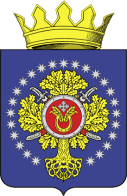 УРЮПИНСКИЙ МУНИЦИПАЛЬНЫЙ РАЙОНВОЛГОГРАДСКОЙ ОБЛАСТИУРЮПИНСКАЯ  РАЙОННАЯ  ДУМАР  Е  Ш  Е  Н  И  Е21 апреля 2021 года	                   № 207О внесении изменений в  Порядок назначения и проведения собрания граждан, конференции граждан (собрания делегатов) в Урюпинском муниципальном районе Волгоградской области, утвержденный решением Урюпинской районной Думы от 23 декабря 2020 года № 169        В соответствии со статьями 29, 30 Федерального закона от 06 октября 2003 года № 131-ФЗ  «Об общих принципах организации местного самоуправления в Российской Федерации», статьей 14 Устава Урюпинского муниципального района Волгоградской области РЕШИЛА:                                                                                                                       1. Внести в Порядок назначения и проведения собрания граждан, конференции граждан (собрания делегатов) в Урюпинском муниципальном районе Волгоградской области, утвержденный решением Урюпинской районной Думы от 23 декабря 2020 года № 169, следующие изменения:        1) пункт 1.2 дополнить словами «, обсуждения вопросов внесения инициативных проектов и их рассмотрения»;        2) 1.4 изложить в следующей редакции:1.4. В собрании, конференции, проводимых для обсуждения вопросов местного значения Урюпинского муниципального района, информирования населения о деятельности органов местного самоуправления и должностных лиц местного самоуправления Урюпинского муниципального района, вправе принимать участие граждане, делегаты конференции, проживающие на соответствующей территории Урюпинского муниципального района, обладающие избирательным правом.В собрании, конференции, проводимых для обсуждения вопросов внесения инициативных проектов и их рассмотрения вправе принимать участие жители соответствующей территории Урюпинского муниципального района, достигшие шестнадцатилетнего возраста (далее – граждане, делегаты конференции). Граждане, делегаты конференции участвуют в собрании, конференции на равных основаниях, каждый гражданин, делегат конференции обладает одним голосом и участвует в собрании, конференции лично.»;        3) пункт 2.4 изложить в следующей редакции:        «2.4. С инициативой проведения собрания, конференции, организуемых для обсуждения вопросов местного значения Урюпинского муниципального района, информирования населения о деятельности органов местного самоуправления и должностных лиц местного самоуправления Урюпинского муниципального района, может выступить инициативная группа граждан, обладающих избирательным правом и проживающих на территории (части территории) Урюпинского муниципального района, где предполагается провести собрание, конференцию, численностью не менее пяти процентов от числа граждан, указанных в абзаце первом пункта 1.4 настоящего Порядка, и не менее трех человек (далее – инициативная группа).        С инициативой проведения собрания, конференции, организуемых по вопросам внесения инициативных проектов и их рассмотрения, может выступить инициативная группа граждан, достигших шестнадцатилетнего возраста и проживающих на территории (части территории) Урюпинского муниципального района, где предполагается провести собрание, конференцию, численностью не менее пяти процентов от числа граждан, указанных в абзаце втором пункта 1.4 настоящего Порядка, и не менее трех человек (далее – инициативная группа).»;4) абзац пятый пункта 2.4.3 изложить в следующей редакции:в случае вынесения на собрание, конференцию вопросов, не относящихся к вопросам местного значения, информированию населения Урюпинского муниципального района о деятельности органов местного самоуправления и должностных лиц местного самоуправления, обсуждению вопросов внесения инициативных проектов и их рассмотрения.»;        5) пункт 3.4 изложить в следующей редакции:        «3.4. Норма представительства делегатов конференции определяется с учетом численности граждан, проживающих на территории Урюпинского муниципального района, обладающих избирательным правом, и настоящего Порядка.        Делегаты избираются:        от 5 до 20 делегатов – при численности населения территории                менее 500 человек;        от 10 до 30 делегатов – при численности населения территории                 от 500 до 1000 человек;        от 15 до 50 делегатов – при численности населения территории                 более 1000 человек.»;        6) пункт 3.10 изложить в следующей редакции:        «3.10. В протоколе собрания по избранию делегатов конференции указываются:        число граждан, проживающих на соответствующей территории Урюпинского муниципального района, обладающих избирательным правом (в случае проведения собрания по избранию делегатов конференции для обсуждения вопросов местного значения Урюпинского муниципального района, информирования населения о деятельности органов местного самоуправления и должностных лиц местного самоуправления Урюпинского муниципального района);        число граждан, проживающих на соответствующей территории Урюпинского муниципального района, достигших шестнадцатилетнего возраста (в случае проведения собрания по избранию делегатов конференции по вопросам внесения инициативных проектов и их рассмотрения);        число граждан, зарегистрированных в качестве участников собрания по избранию делегатов конференции;        инициатор, организатор проведения собрания по избранию делегатов конференции;        дата, время и место проведения собрания по избранию делегатов конференции;        фамилии, имена и отчества (при наличии) избранных на конференцию делегатов с указанием количества голосов, поданных за их избрание.        Протокол подписывается председателем и секретарем собрания по избранию делегатов конференции.»;        7) пункт 4.7 изложить в следующей редакции:        «4.7. В протоколе собрания, конференции указываются:        дата, время, место проведения собрания, конференции;        формулировка рассматриваемого вопроса (вопросов), выносимого (выносимых) на обсуждение;         инициатор проведения собрания, конференции;        организатор проведения собрания, конференции;        число граждан, проживающих на соответствующей территории Урюпинского муниципального района, обладающих избирательным правом (в случае проведения собрания для обсуждения вопросов местного значения Урюпинского муниципального района, информирования населения о деятельности органов местного самоуправления и должностных лиц местного самоуправления Урюпинского муниципального района);        число граждан, проживающих на соответствующей территории Урюпинского муниципального района, достигших шестнадцатилетнего возраста (в случае проведения собрания по вопросам внесения инициативных проектов и их рассмотрения);        общее число избранных делегатов конференции;        число граждан, зарегистрированных в качестве участников собрания, число зарегистрированных делегатов конференции;        присутствующие на собрании, конференции представители органов местного самоуправления и должностные лица местного самоуправления;        итоги голосования по каждому вопросу (приняло участие в голосовании, «за», «против»);        формулировка принятого решения собрания, конференции.        Протокол собрания, конференции является итоговым документом собрания, конференции.».        2. Настоящее решение вступает в силу после его опубликования в информационном бюллетене администрации Урюпинского муниципального района «Районные ведомости».        3. Направить настоящее решение главе Урюпинского муниципального района для подписания и опубликования в установленном порядке.    Председатель                                                     ГлаваУрюпинской районной Думы         Урюпинского муниципального района               Т.Е. Матыкина                                                  А.Ю. Максимов